ד"ר מורן בודססגל אקדמי קליני ברפואת אסון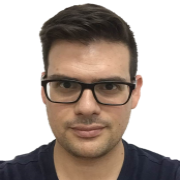 דואר אלקטרוני: moranbod@tauex.tau.ac.ilטלפון פנימי: 03-6407870גוגל סקולרפייסבוקמשרד: רפואה-סאקלר, 719פסיכולוג של אסונותמחקריו של ד"ר מורן בודס מתמקדים בהבנת ההיבטים הפסיכולוגיים והחברתיים של התמודדות עם מצבי חירום ואסון. מדוע אנשים אינם נערכים לחירום? כיצד ניתן לעורר מוטיבציה להתנהגות המקדמת בריאות ומוכנות לשעת חירום? מהם המרכיבים המשפיעים על החוסן האישי, המשפחתי, הקהילתי והלאומי בהתמודדות עם מצבי חירום ואסון? וכו'.רקע מקצועיד"ר מורן בודס הינו בוגר תואר ראשון בביולוגיה (BSc), תואר שני בבריאות הציבור עם דגש על ניהול מצבי חירום ואסון (MPH) ותואר שלישי בבריאות הציבור (PhD), כולם מאוניברסיטת תל אביב. בין השנים 2006-2011 שירת במטה עוזר שר הביטחון להתגוננות כקצין טב"ק (טרור בלתי קונבנציונאלי) והיה אמון על הכנת העורף בישראל והמגיבים הראשונים לתרחישי חירום כימיים, ביולוגיים ורדיולוגיים. בין השנים 2011-2017 שימש כמנהל המדעי (CTO) של חברת פריוונטק בע"מ המתמחה בהתגוננות אב"ך. במהלך שנת 2018 השלים השתלמות בתר-דוקטורית במרכז האיטלקי לרפואת אסונות (CRIMEDIM) בנוברה, איטליה. באוגוסט 2018 החל לשמש כחוקר בכיר וכיום עומד בראש המרכז הלאומי לחקר טראומה ורפואה דחופה במכון גרטנר לחקר מדיניות בריאות ואפידמיולוגיה. החל משנת 2016 משמש כחבר סגל ומרצה בחוג לניהול מצבי חירום ורפואת אסונות בביה"ס לבריאות הציבור בפקולטה לרפואה. בשנת 2020 קיבל מעמד של מרצה בביה"ס לבריאות הציבור באוניברסיטת תל אביב.תחומי מחקרפסיכולוגיה חברתית, פסיכולוגיה של אסונות, ניהול מצבי חירום ואסון, בריאות הציבור, טראומה ורפואה דחופה, רפואת אסונות, איומים בלתי קונבנציונאליים (אב"ך)

​פרסומיםBodas M, & Balicer RD. (2009). An Influenza Pandemic--A Chronicle of an Epidemic Foretold. Harefuah, 148(8):495-499. (in Hebrew)Bodas M, Davidovich N, & Balicer RD. (2009). Influenza A/H1N1 virus--old and new. Harefuah, 148(8):490-494. (in Hebrew)Bodas M et al. (2012). Shelf Life Extension Program (SLEP) of Pharmaceutical Products as a Significant Contributor to Strategic National Stockpile Maintenance - The Israeli Experience with Ciprofloxacin. Biosecurity and Bioterrorism: Biodefense Strategy, Practice, and Science, 10(2):182-187.Bodas M, Siman-Tov M, Peleg K, & Solomon Z. (2015). Anxiety-Inducing Media - The Effect of Constant News Broadcasting on the Well-Being of Israeli Television Viewers. Psychiatry: Interpersonal and Biological Processes, 78(3):265-276.Bodas M, Ben-Gershon B, Rubinstein Z, Bergman-Levy T, & Peleg K. (2015). The Evolution of the Emergency Mental Health System in Israel - From the 1980's until Today. Israel J. of Health Policy Research, 4(25):1-9.Bodas M, Siman-Tov M, Kreitler S, & Peleg K. (2015). Assessment of Emergency Preparedness of Households in Israel to War - Current Status. Disaster Medicine and Public Health Preparedness, 9(4):382-390.Bodas M, Siman-Tov M, Kreitler S, & Peleg K. (2015). Threat Perception of War in Israel - Implications for Future Preparedness Planning. Israel J. of Health Policy Research, 4(35).Siman-Tov M., Bodas M, & Peleg K. (2015). The Social Impact of Terrorism on Civilian Populations - Lessons Learned from Decades of Terrorism in Israel and Abroad. Social Science Quarterly, 98(1):75-85.Bodas M, Siman-Tov M, Kreitler S, & Peleg K. (2017). Psychological Correlates of Civilian Preparedness to Armed Conflicts. Disaster Medicine and Public Health Preparedness, 11(4), 451-459.Adini B, Bodas M, Nilsson H, Peleg K. (2017). Policies for Managing Emergency Medical Services in Mass Casualty Incidents. Injury, 48(9), 1878-1883.Adini B, Israeli A, Bodas M, Peleg K. (2018). Increasing Perceived Emergency Preparedness By Participatory Policy-Making (Think-Tanks). Disaster Medicine and Public Health Preparedness, 13(2), 152-157.Bodas M, Siman-Tov M, Peleg K, & Kreitler S. (2018). The Role of Victimization in Shaping Household Preparedness to Armed Conflicts in Israel. Disaster Medicine and Public Health Preparedness, 12, 67–75.Peleg K, Bodas M, Shenhar G, Adini B. (2018). Wisdom of (Using) the Crowds: Enhancing Disasters Preparedness through Public Training in Light Search and Rescue - A Case Study. International J. of Disaster Risk Reduction. 31, 750-757.Bodas M. (2018). The Dark Side of the (Preparedness) Moon: Why Promoting Public Preparedness Remains Challenging. Disaster Medicine and Public Health Preparedness, 13(3), 593-595.Bodas M, Siman-Tov M, Kreitler S, & Peleg K. (2018). Evaluation of the Efficacy of Psychological Interventions in Promoting Preparedness to Armed Conflicts - A Randomized Control Study. Disaster Medicine and Public Health Preparedness, 13(4), 713-723.Bodas M, Peleg K, Shenhar G, Adini B. (2019). Light Search and Rescue Training of High School Students in Israel – Longitudinal Study of Effect on Resilience and Self-Efficacy. International J. of Disaster Risk Reduction, 36. 101089.Caramello V, Camerini O, Ricceri F, Ottone P, Mascaro G, Bodas M, and Della Corte F. (2019). Blood Bank Preparedness for Mass Casualty Incidents and Disasters: A Pilot Study in the Piedmont Region, Italy. Vox Sanguinis, DOI: 10.1111/vox.12761Bodas M, Giuliani F, Ripoll-Gallardo A, Caviglia M, Farah Dell'Aringa M, Linty M, Della Corte F, and Ragazzoni L. (2019). Threat Perception and Public Preparedness for Earthquakes in Italy. Disaster Medicine and Public Health Preparedness, 34(2), 114-124.Roditi E+, Bodas M+, Jaffe E, Knobler HY, Adini B. (2019). Impact of Stressful Events on Motivations, Self-Efficacy, and Development of Post Traumatic Symptoms among Youth Volunteers in Emergency Medical Services. International Journal of Environmental Research and Public Health, 16(9). 1613. +Joint first authorsBodas M, Givon A, Israeli Trauma Group, and Peleg K. (2019). Applying Local Epidemiological Data to National Policy - The Case Study of the Epidemiology of Wrist and Hand Injury in Jerusalem. Israel J. of Health Policy Research 8(49):1-4.Siman-Tov M, Bodas M, Wang A, Alkan M, Adini B. (2019). Impact of Traumatic Events Incurred by Asylum-Seekers on Utilization of Medical Services. Scandinavian Journal of Trauma, Resuscitation and Emergency Medicine 27, 85.Ragazzoni L, Alenyo A, Caviglia M, Bodas M, Franc JM, Ssemmanda H, Ripoll Gallardo A, Della Corte F, Kwizera A. (2019). Intraoperative Low-Dose Ketamine Does Not Reduce the Cost of Postoperative Pain Management after Surgery: A Randomized Controlled Trial in a Low-Income Country. Journal of African Health Sciences, 19(4):3127-3135.Ripoll Gallardo A, Meneghetti G, Franc JM, Ragazzoni L, Bodas M, Jordan V, Costa A, Della Corte F. (2020). Comparing Resource Management Skills in a High- versus Low-resource Simulation Scenario: A Pilot Study. Prehospital and Disaster Medicine, 35(1):83-87.Bodas M. (2020). Pictorial Representation of Threat Perception and its Association with Emergency Preparedness. Disaster Medicine and Public Health Preparedness. DOI: 10.1017/dmp.2019.149.Siman-Tov M, Marom-Trabelsi I, Radomislensky I, Bodas M, Israel Trauma Group,  Peleg K. (2020). Injuries Among ATV Users - A Population Based Study. Injury Prevention. DOI: 10.1136/injuryprev-2019-043425Bodas M, Kirsch T, Peleg K. (2020) Top Hazards Approach – Rethinking the Appropriateness of the All-Hazards Approach in Disaster Management. International Journal of Disaster Risk Reduction. DOI: 10.1016/j.ijdrr.2020.101559Bodas M & Peleg K. (2020). Public Compliance with Self-Isolation during COVID-19 depends on Financial Compensation – Cross Sectional Survey in Israel. Health Affairs. DOI: 10.1377/hlthaff.2020.00382